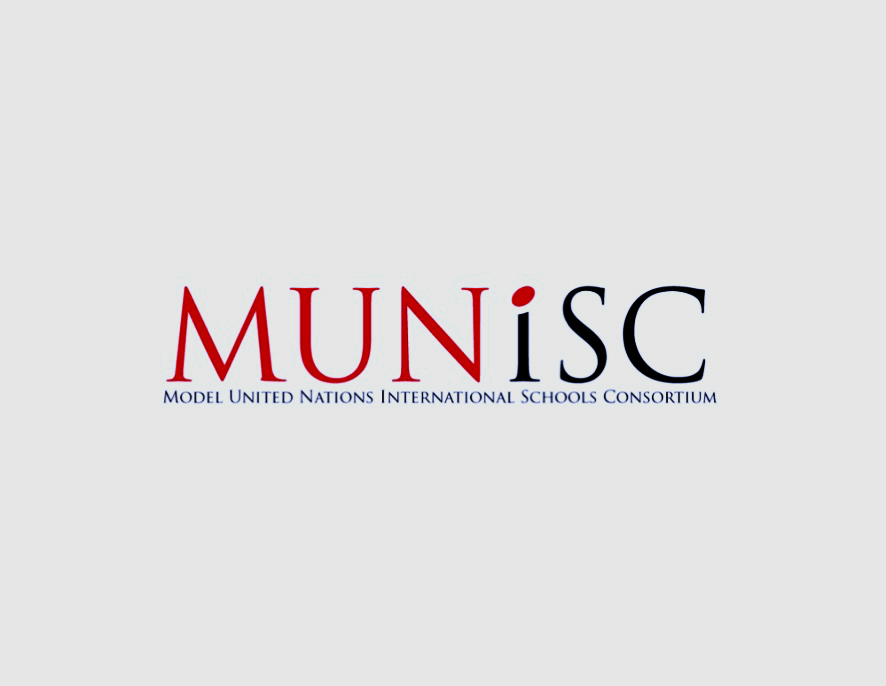 Model United Nations of the International Schools of ConsortiumStudent Officer Application Deadline for Submission – October 4th, 2020(Sunday) at noon emailed to munisc@students.isqchina.com To be eligible for a student officer position, you must meet the following requirements:Must complete the following form Must be a freshman or older Must have an MUN directorMust have one recommendation from an advisor or directorMust be above proficient in the English language (written and spoken)When writing, please do not hesitate to show who you are as a person and a leader. Be honest and put effort and commitment into the essays. Your ability to write and articulate fluently will contribute greatly to your appointment.Suppose a delegate asks you: "What does the conference theme mean?" In a clear and concise manner, answer the above question. You may choose or choose not to incorporate examples. *This year's theme for MUNiSC is "Fostering Inclusivity in an Age of Exclusivity."Describe a situation wherein you would consider your MUNiSC experience as a chair a failure. Please articulate your response in the context of the bigger world around you. Imagine that a delegate is going to the restroom at frequent intervals and is often absent during voting procedures. How will you, as a chair, respond to this situation? (Max. 70 words) *Part 1: Personal InformationPart 1: Personal InformationPart 1: Personal InformationPart 1: Personal InformationStudent Name: Gender: Grade (2020~2021 School Year): Freshman/ Grade 9/ Year 10 Sophomore/ Grade 10/ Year 11  Junior/ Grade 11/ Year 12 Senior/ Grade 12/ Year 13 Email Address: School Name (Please write the full name of your school): Desired PositionI only want to be a head chair. I only want to be a deputy chair. I am willing to be considered for both positions.  Part 2: Previous MUN Experience Part 2: Previous MUN Experience Please list your previous MUN experience- conference, forum, delegation and participation (e.g. MUNiSC 2013, GA, Delegate of Senegal, Main-submitter)Part 3: Position DesiredPart 3: Position DesiredPlease list your desired positions in order of preference. (1-7)General Assembly 1General Assembly 2Human Rights CouncilEconomic and Social CouncilDisarmament Commission Advisory PanelSecurity CouncilPlease list your desired positions in order of preference. (1-7)General Assembly 1General Assembly 2Human Rights CouncilEconomic and Social CouncilDisarmament Commission Advisory PanelSecurity CouncilPart 4: Teacher Feedback (Recommendation)*Please contact your MUN advisor to fill out the Teacher Recommendation Form found on our website and email it to us at munisc@students.isqchina.com directly by October 4th (Sunday). Please note that your name must match in the email and the application for identification purposes. Your application will NOT be considered if we do not receive a teacher recommendation.Name of the Recommender:Email Address of the Recommender (MUN Advisor/Director):Part 5: Written Essays                                                           